AGENDACANTO Financial Advisory Committee MeetingSunday 26th January, 2015Time:  3:00pmOrchid BThe role of the Vendor/Supplier Committee is to provide a forum for the vendors/suppliers to share ideas and work together to promote technology products and services to the CANTO membership. The committee will also promote membership of the association and identify and recommend value add for the annual conference and trade exhibition.Review of Committee Terms of ReferenceActions Plan for August 2015 to January 2016 Any other businessDate of Next Meeting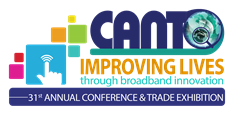 31st Conference & Trade Exhibition  Improving lives through Broadband Innovation26th to 29th July , 2015Hyatt Regency Miami  